5. óra2. fejezet – Tumnus úr titkos megbízatása és  részek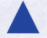 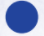 Tartozik hozzá PPT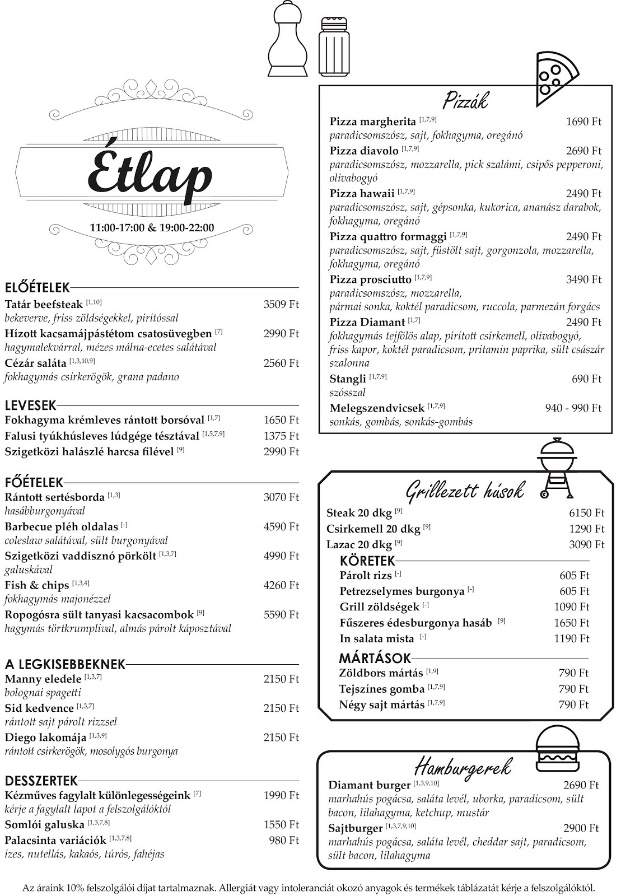 Feladatok összesítő táblázataFeladatok összesítő táblázataFeladatok összesítő táblázataFeladatok összesítő táblázataFeladatok összesítő táblázataKötelező feladatokKiegészítő feladatokKiegészítő feladatokHázi feladatHázi feladat1. a,1. b, 2., 4. a, 4. b, 4. c, 4. d, 4. eEgyszerűbbNehezebbEgyszerűbbNehezebb1. a,1. b, 2., 4. a, 4. b, 4. c, 4. d, 4. e1. c, 5. a, 5. b1. d3. a, 3. b,olvasni: 2. fejezet 3–4. részét3. cJelmagyarázatJelmagyarázatérzelmi ráhangolódást segítő feladat/okrávezető feladat/oka feladat/ok továbbgondolásaabban az esetben alkalmazzuk, ha egy feladat kapcsán több tevékenységet is felajánlunkMit akarunk elérni?Feladatok, tevékenységekleírásaMunkaformákEszközökJegyzeteim27/1. a  A munkafüzet feladatainak egy része a szövegértés ellenőrzését, a regény eseményeinek nyomon követését szolgálja, más részük a szöveg feldolgozása kapcsán feleleveníthető fogalmazási ismeretekre és az ismeretbővítésre koncentrál.Ebben az esetben Lucy és Tumnus párbeszédének megfigyeltetése elsősorban tartalmi szempontból fontos, hiszen az olvasók a két szereplő párbeszédén keresztül először nyerhetnek betekintést egy másodlagos világba, ami egy a valóságtól függetlenül létező, kitalált univerzum.Ezen túl itt kerül fókuszba a regény egyik legfontosabb, további eseményeket generáló kérdése:„ – Akkor voltaképpen ember vagy?”Elevenítsétek fel a 27. oldalon található fogalommagyarázat segítségével a párbeszéd fogalmát, tartalmi és formai jegyeit.Osszátok két nagy csoportra – fiúk és lányok csoportjára – az osztály tanulóit.Tegyétek a gyerekek elé a szövegrész alábbi idézeteit:1.„Ez itt Narnia földje – felelte a faun – a lámpaoszloptól egészen a Cair Paravel kastélyáig.”2.„Ó, Éva lánya Ruhásszekrényországból, a messzi Vidékiház városából…”A lányok próbálják meg elképzelni Narniát az első idézetből kiindulva. A fiúk Tumnus bőrébe bújva tegyék meg ugyanezt a 2. idézet alapján. Írják le néhány mondattal a fogalmazásfüzetükbe, hogy milyennek képzelik el az adott országot (Narnia, Ruhásszekrényország).A feladat utasítása néhány gyermek számára túl általános lehet, ezért szükség esetén gondolattérképpel indítsátok a munkát. Szedjétek össze gondolattérkép segítségével, hogy mi mindent láthatunk egy országjáró körút során (földrajzi képződmények, állatok, növények, épületek stb.),Biztassátok a gyerekeket, hogy lehetőség szerint minél inkább rugaszkodjanak el a valóságtól.Beszéljetek arról is, hogy mennyire nehéz vagy könnyű elrugaszkodni az általunk ismert, valóságosnak tartott világtól.frontális munkaegyéni munkafrontális munkamunkafüzetfogalmazás-füzetgondolat-térkép28/1. cFogalmazd meg egy mondatban, hogy te honnan érkeznél meg Narnia földjére!frontális munka28/2.A hiányos párbeszéd kiegészítésére vonatkozó feladat hozzásegíti a gyerekeket, hogy belehelyezkedjenek a történetbe, és a szereplők fejével gondolkodjanak.Fontos, hogy a gyerekek megtapasztalják, hogy párbeszéd esetében is elengedhetetlen, hogy a beszélgetőpartnerek mondatai között legyen tartalmi összefüggés. A feladat kapcsán tapasztaltassátok meg ennek fontosságát.A gyerekek keressenek vissza párbeszédes részeket az olvasókönyvükben található szövegekből.Olvassanak fel minél többet.Az egyes párbeszédek kapcsán beszéljétek meg, hogy milyen plusz információkra tehettek szert az olvasók a szereplők beszélgetése nyomán. Vizsgáljátok meg azt is, hogy a szerzett információk birtokában élményszerűbbé, elképzelhetőbbé váltak-e az események.egyéni munkafrontális munkaolvasókönyv28/2.SzerepjátékKiszámoló segítségével jelöljék ki a gyerekek az egyik osztálytársukat.A kiválasztott tanulónak az lesz a feladata, hogy beleképzelje magát egy olyan szituációba, amelyben két ember beszélget egymással (a vevő beszélget a piacon a vásárlóval), majd bele kell bújnia az egyik szereplő bőrébe.Az elképzelt párbeszédből csak annak a szereplőnek a mondatait mondhatja ki hangosan, akinek a bőrébe bújt.A többieknek a hiányos párbeszéd alapján ki kell találniuk, hogy hol és kivel beszélget. frontális munkapapírcetli-ken különböző szituációk28/2.A gyerekek a feladat nehezebb változatát is kipróbálhatják. Ebben az esetben egyénileg kell kitalálniuk, hogy hol és kivel beszélget az osztálytársuk, majd bele kell bújniuk a másik szereplő bőrébe, és ki kell találniuk, hogy vajon mi lehetett az elhangzottakat feltételezhetően megelőző vagy azt követő (ez megegyezés kérdése) mondat vagy akár kérdés. Az ellenőrzés során majd ki fog derülni, hogy ki járt a legközelebb az igazsághoz.frontális munka29/3. bSzóbeli kifejezőkészség fejlesztése beszélgetésen keresztülA feladat elvégzése előtt vizsgáljátok meg közösen a gyerekekkel ezt a bevásárlókosarat.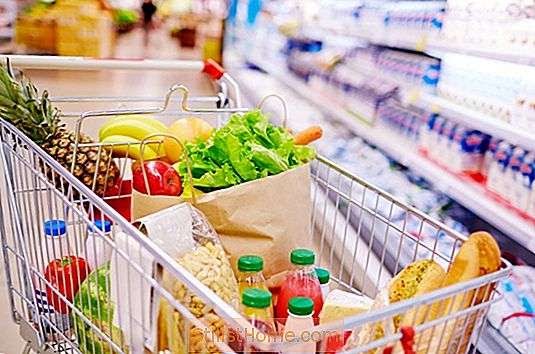 Forrás: 5 szakértői étkezési tervező megosztja a bevásárlási titkát – Élelmiszer – 2021 (designeline.com)A gyerekek sorolják fel, hogy mi minden található benne.Miben lehetett más Tumnus csomagja?frontális munkalaptop, projektor29/3. bSzóbeli kifejezőkészség fejlesztése beszélgetésen keresztülA feladat elvégzése előtt vizsgáljátok meg egy mai étterem étlapját a gyerekekkel közösen.Milyen fő kategóriák vannak benne?Mi az, amit szívesen megkóstolnál erről az étlapról?Melyik az az étel, amit még sosem kóstoltál meg?Van-e olyan étel az étlapon, amit te is el tudsz készíteni? Vagy segédkeztél-e már valamelyik étel elkészítésében a szüleidnek?(az utolsó oldalon látható nagy méretben az étlap)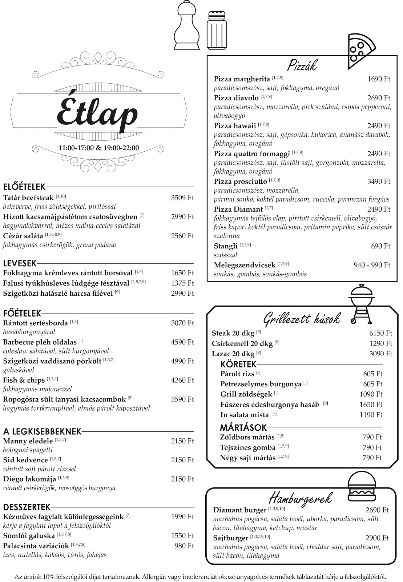 Forrás:Duna-Korzó Étlap | Diamant Hotel ****frontális munkalaptop, projektor28–30/4.a–dElevenítsétek fel a 4. a feladatban található fogalommagyarázat segítségével a leírás fogalmát, tartalmi és formai jegyeit.Előzetes felkészülésként írjatok minden rendezési elvnek megfelelően (távolitól a közeli felé, közelitől a távoli felé, középpontosan) leírásokat az iskola minden gyermeke által ismert helyiségeiről.Olvassátok fel ezeket!A gyerekeknek az lesz a feladatuk, hogy az elhangzott leírás alapján kitalálják, hogy az iskola melyik helyiségéről van szó, és felismerjék a leírás rendezési elvét.frontális munkafrontális munkamunkafüzetelőkészített leírások28–30/4.a–dVetítsd ki a gyerekek elé a felolvasott leírások egyikét, és bővítsétek ki azt közösen minél több melléknévvel, jelzős szerkezettel.frontális munkalaptop, projektor28–30/4.a–dA gyerekek gyűjtsenek minél több melléknevet, jelzős szerkezetet a tantermük leírásához.Határozzák meg egyénileg a tantermük leírásának rendezési elvét, és készítsék el írásban a leírást!A gyerekek olvassanak fel minél többet az elkészült leírások közül!A többieknek az lesz a feladata, hogy felismerjék a leírás rendezési elvét, véleményezzék az elhangzottakat, illetve szükség esetén lássák el egymást jó tanácsokkal.egyéni munkafogalmazás-füzet30/4. eEgyüttműködési készség fejlesztése a tervezés, kivitelezés, bemutatás soránSzóbeli kifejezőkészség fejlesztése a barlang szóbeli bemutatásán keresztülA feladat elvégzése után a gyerekek rendeződjenek 3-4 fős csoportokba, és készítenek egy barlangot szabadon választott technikával.A gyerekek eldönthetik, hogy Tumnus úr barlangját vagy a 4. e feladat előtt látható barlangot készítik el közösen.Lehet gyurmából, papírból, újrahasznosított hulladékból stb. dolgozni.Az elkészült munkákat a csoport egyik tagja szóbeli leírással mutassa be, egy másik tagja pedig vigye körbe az osztályban.csoportmunkaegyéni munkapapír, gyurma, újrahaszno-sítható hulladék, ragasztó, olló Házi feladat, a következő tanóra előkészítése, a feldolgozni kívánt szövegrészek olvastatásávalA következő órára olvassátok el otthon a 2. fejezet négyzettel és holddal jelölt részeit!